Тема недели: Школа. Школьные принадлежности. 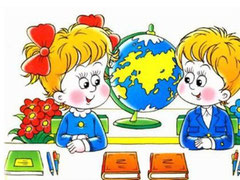 Родителям рекомендуется:Рассказать ребенку о школе, о том, для чего дети ходят в школу, кто учит детей в школе, какие школьные предметы преподают в школе.Рассмотреть вместе с ребенком школьные принадлежности, поговорить о том, для чего нужна каждая из этих вещей.Задать ребенку вопросы: что школьники кладут в пенал? в портфель?Сходить с ребенком на экскурсию в магазин, где продают канцелярские товары.Упражнения на развитие речи:Дидактическая игра «Подбери признак»Портфель (какой?) - кожаный, вместительный, яркий, большой ... .Пенал - … . Тетрадь - … .Дидактическая игра «Четвертый лишний»Ручка, резинка, мяч, пенал.Портфель, тетрадь, учебник, яблоко.Дидактическая игра «Исправь ошибку в предложении»У меня есть портфеля. У меня нет тетрадка. Я забыл дома линейкой. Я пишу ручки. Я рисую в альбом.Дидактическая игра «Подскажи словечко»Быть должны всегда в порядке твои школьные ... (тетрадки).Чтобы было где писать, в школе нам нужна... (тетрадь).Игра-кричалка на «Да» и «Нет» «Портфель».Если в школу ты идешь,
То в портфель с собой берешь:
В клеточку тетрадку? (-Да!)
Новую рогатку? (Нет!)
Веник для уборки?
Дневник для пятерки?
Альбом и краски?
Карнавальные маски?
Азбуку в картинках?
Рваные ботинки?
Фломастеры и ручку?
Гвоздиков кучку?
Карандаши цветные?
Матрасы надувные?
Ластик и линейку?
В клетке канарейку?Дидактическая игра «Собери портфель в школу»-Кто назовет больше школьных принадлежностей.Упражнение на координацию слова с движением.Пальчиковая гимнастика.В школу осенью пойду. (Пальчики «шагают».)
Там друзей себе найду,
Научусь писать, читать, (Загибают пальчики.)
Быстро, правильно считать.
Я таким учёным буду!
Но свой садик не забуду. (Грозят пальчиком.)Скороговорка: «Ученик учил уроки, у него в чернилах щёки».У учеников есть свои правила: Вставайте дружно каждый раз, Когда учитель входит в класс Когда он спросит, надо встать, Когда он сесть позволит – сядь. Ответить хочешь – не шуми, А только руку подними.Как узнает учитель, что урок уже пора заканчивать? (звенит звонок) Это переменка, на перемене ребята отдыхают, решают свои вопросы (проблемы), играют. Но в школе вести себя очень шумно нельзя, лучше играть в спокойные игры, дружно, не ссорясь; не толкаться. А какие еще уроки бывают в школе? (физкультура, рисование, чтение, письмо и т.дЧитаем рассказ. «Одна ученица пришла из школы, переоделась и побежала играть с подружками. А про задание забыла. Как же ей было стыдно на уроке! Все ребята разложили на партах альбомы, краски и то, что просил учитель, а у нее ничего нет. Она готова была заплакать.»  Как бы поступили с девочкой? (может засмеялись бы, стали говорить обидные слова). Конечно помогли бы. Юля дала бы ей лишнюю кисточку, Рома подвинул бы ей свои краски, чтобы вместе пользоваться.  После этого случая девочка никогда не забывала про задание учителя, чтобы не огорчать его.  «Сначала сложи все в портфель, что нужно будет завтра в школе, а потом уже иди играй». А еще, если у вас есть лишняя кисточка или карандаш – пусть они лежат в портфеле, может надо будет помочь товарищу. И учитель останется доволен, похвалит вас, и урок пройдет без выяснения отношений.  И так учитель проведет 3 или 4 урока, между которыми будут перемены. А потом дети пойдут домой. Придя домой, можно, немного отдохнуть, погулять и садиться за уроки. Отгадать загадки о школе: Город в бантиках, букетах. До свиданья, слышишь, лето! В этот день гурьбой весёлой Дружно мы шагаем в школу. (1 сентября.) *** Стоит весёлый, светлый дом. Ребят проворных много в нём. Там пишут и считают, Рисуют и читают. (Школа.) *** Открыла двери школа, Впустила новосёлов. Кто, ребята, знает, Как их называют? (Первоклассники.) *** Он звонит, звонит, звонит, Очень многим он велит: То сядь да учись, То встань, разойдись. (Звонок.) *** Меж двумя звонками срок Называется… (Урок.) *** Зимою в школу он бежит, А летом в комнате лежит. Как только осень настаёт, Меня он за руку берёт. (Портфель.)Задания для детей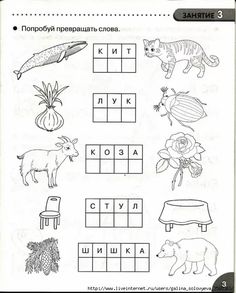 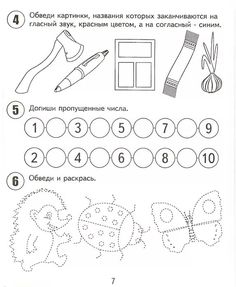 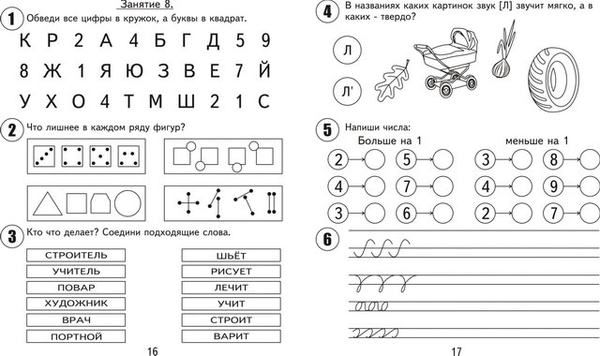 